《主 日 禮 拜 程 序》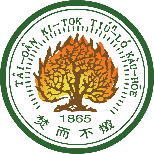           上午主禮：陸菊芬長老       下午主禮：楊明雄長老             司禮：王玉妹長老           司琴：韓韡齡姊妹【家庭祭壇—新春稱謝禮拜】  唱詩：252首一切歌頌讚美、272首感謝耶穌  禱告  讀經：詩篇 121:1~8 節  感恩:  1.「過去一年，我在神的家得到哪些福氣?我最需要向神感      恩的事有哪些事，經歷神的安慰、 醫治」  2.「過去一年，我最需要向家人感恩的事有哪些事得到家      人的陪伴扶持」「過去一年，我最需要向家人道歉的      事有哪些事需要家人的支持與接納」      (行動:彼此向對方具體的說出感謝與相互接納的話) ‧禱告:為這些恩典每人用幾句話向神獻上感恩的禱告。   記念:述說先祖或已安息的家人事蹟。 (有家譜的可以拿家    譜來朗讀記念;有畫像、照片的可以拿出來介紹說明。)   2.全家默思追念。    3.介紹家族各房的近況(可以用照片輔助介紹)，一起為家     族、親戚禱告祝福，     特別為尚未歸主的親人禱告。   祝福:   1.發壓歲錢。(家長簡單勉勵) （自行斟酌，可免）   2.唱詩:《耶和華祝福滿滿》或《天父必看顧你》    3.祝福:請家中最年長的基督徒為全家人祝福禱告。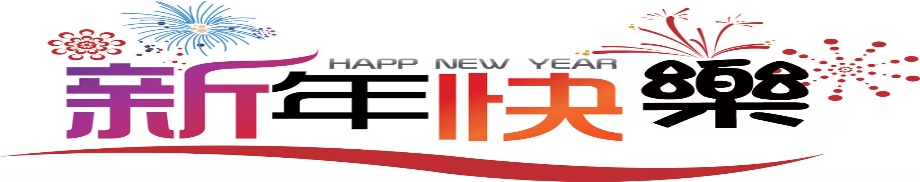 【教會消息及代禱事項】(1).1/31(除夕)-2/6為農曆新年，祝福大家新年快樂、闔家平安。    教會職工及文健站國定假日休息。(2).中央流行疫情指揮中心於1/24(一)公告，全國疫情警戒至1/25    (日)起至2/7(一)維持為二級警戒。(社交距離為：室內至少    1.5米/人，戶外至少1.0米/人)。敬請弟兄姊妹們配合政府    相關防疫措施，聚會當中須全程戴口罩，務必落實實聯制、量    體溫、雙手消毒，並加強教會四週環境清消工作。   (3).陪讀班報告：2/7-2/10 (一~四)共四天，時間：下午：16：00    -18：00分，教會安排陪讀事工，請家長提醒孩子準時到教會    來完成寒假作業，備有晚餐讓孩子帶回家。 (4).2/6(日)舉行二月份慶生會，主禮：楊明雄長老，請當月壽星預   備心來領受 神的祝福。(5).請繼續為身體病痛及信仰軟弱的弟兄姐妹禱告，住院治療：高蓮    花長老(龍泉榮民醫院)，居家休養：蔡金煌英姊妹、呂誠弟兄、    也請繼續為柳基金姊妹遺族家人代禱，願聖靈的安慰與扶持與家    人們同在。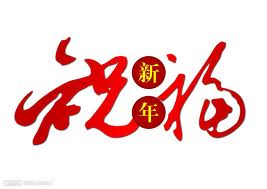                  1/23 聖餐主日奉獻明細：                                                                                                                                                                                                                                                                                                                                                                                                                                                                                                                                                                                                                                                                                                                                                                                                                                                                                                                                                                                                                                                                                                                                                                                                                                                                                                                                                                                                                                                                                                                                                                                                                                                                                                                                                                                                                                                                                                                                                                                                                                                                                                                                                                                                                                                                                                                                                                                                                                                                                                                                                                                                                                                                                                                                                                                                                                                                                                                                                                                                                                                                                                                                                                                                                                                                                                                                                                                                                                                                                                                                                           台灣基督長老教會 vecekadan kiu kai週報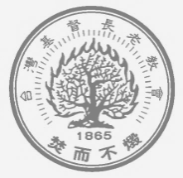 日期：主後 2022年 01月30日 （星期日）第05週 台灣基督長老教會 vecekadan kiu kai週報日期：主後 2022年 01月30日 （星期日）第05週 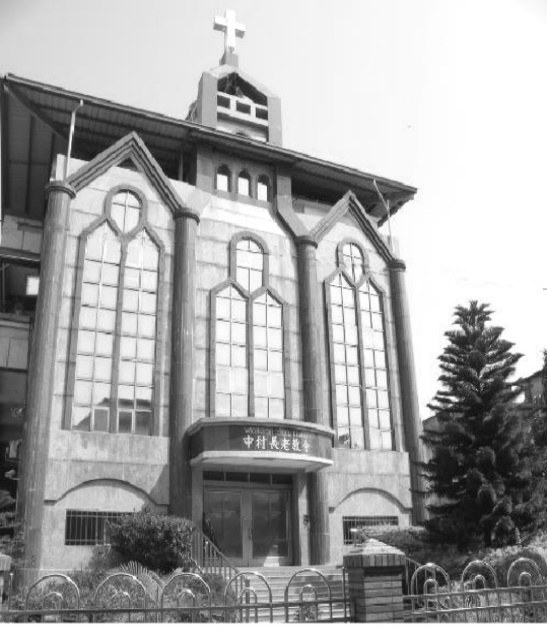 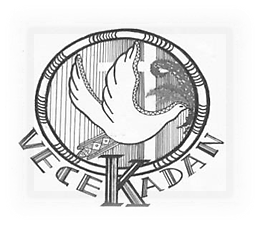 釘 根 本 地 實 踐 愛結 連 普 世 行 公 義  釘 根 本 地 實 踐 愛結 連 普 世 行 公 義  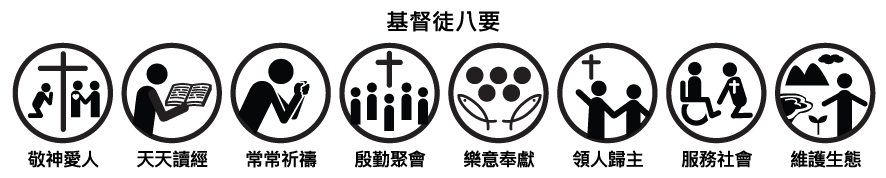 設 立：主後1952年5月        會 址：屏東縣瑪家鄉三和中村六鄰32號電話：08-7991650分機（14牧師辦公室/18傳道師辦公室/11-幹事辦      公室/15牧師館 /13、17文化健康站)傳真：08-7994037      E-mail：vecekadan @yahoo.com.tw 設 立：主後1952年5月        會 址：屏東縣瑪家鄉三和中村六鄰32號電話：08-7991650分機（14牧師辦公室/18傳道師辦公室/11-幹事辦      公室/15牧師館 /13、17文化健康站)傳真：08-7994037      E-mail：vecekadan @yahoo.com.tw 聚會時間主日崇拜（日）上午 09：00～10：30、下午 14：00～15：00            松年團契（日）………………………上午11：00～12：00婦女團契（日）………………………上午11：00～12：00弟兄團契（日）………………………上午11：00～12：00兒主學校（三）晚上19：00～20：00；（日）上午09：00～11：00祈 禱 會（三）………………………晚上20：00～21：00家庭禮拜（五）………………………晚上20：00～21：00青年團契（六）………………………晚上20：00～21：00少年團契（六）………………………晩上18：00～20：00晨更禮拜（一、二、四、六）……  清晨05：00～06：00◆ 01/23主日禮拜暨週間聚會◆ 01/23主日禮拜暨週間聚會◆ 01/23主日禮拜暨週間聚會◆ 01/23主日禮拜暨週間聚會◆ 01/23主日禮拜暨週間聚會◆ 01/23主日禮拜暨週間聚會◆ 01/23主日禮拜暨週間聚會◆ 01/23主日禮拜暨週間聚會◆【月定奉獻：66,500元】林寶玉3000、林淑婷3500、陳飛鵬5200阮玉妹3400、苑美蓮2400、林梅花6000黃健明10000、徐脩慴7000、黃硯慴8800、羅櫻花15200、尤銀雀2000。◆【感恩奉獻：15,200元】陳詩花1000、馮志偉5000、黃月春500溫秋蘭1000、陳玉枝1000、江福財2000洪玉金500、洪慈恩/沈德發2000、羅惠美500、陳龍善200、李新光1000、唐昭枝500。◆【少數民族奉獻：200元】陳玉枝200◆【松年團契奉獻】(會費)：陳詩花500、白長榮200、陳秀        玉200。  (感恩)：高福德500。◆【兄弟團契奉獻】訂正：1/16(會費)：雷蔚萍200。(會費)：陳繼誠200、沈德發100、馮志        偉500、胡榮河200、馮萬福200        徐中正200、洪豪傑500、黃健         明1000、潘志強100。(感恩)：林文傑100、徐中正300、洪豪        傑500、謝國禎1000。◆【婦女團契奉獻】(會費)：林淑婷200、張秀妹100、潘麗        珍100。(感恩)：張秀妹300、潘麗珍500。 (百分百)：林淑婷100、阮玉妹100、潘          麗珍100。◆【青年團契奉獻】(感恩)：郭悅翔1000、郭悅芝200。◆【少年團契奉獻】(感恩)：林佳馨100、張佩婷100、王冠伶100、韓雋100主日禮拜主日禮拜主日禮拜人 數人 數人 數奉  獻奉  獻◆【月定奉獻：66,500元】林寶玉3000、林淑婷3500、陳飛鵬5200阮玉妹3400、苑美蓮2400、林梅花6000黃健明10000、徐脩慴7000、黃硯慴8800、羅櫻花15200、尤銀雀2000。◆【感恩奉獻：15,200元】陳詩花1000、馮志偉5000、黃月春500溫秋蘭1000、陳玉枝1000、江福財2000洪玉金500、洪慈恩/沈德發2000、羅惠美500、陳龍善200、李新光1000、唐昭枝500。◆【少數民族奉獻：200元】陳玉枝200◆【松年團契奉獻】(會費)：陳詩花500、白長榮200、陳秀        玉200。  (感恩)：高福德500。◆【兄弟團契奉獻】訂正：1/16(會費)：雷蔚萍200。(會費)：陳繼誠200、沈德發100、馮志        偉500、胡榮河200、馮萬福200        徐中正200、洪豪傑500、黃健         明1000、潘志強100。(感恩)：林文傑100、徐中正300、洪豪        傑500、謝國禎1000。◆【婦女團契奉獻】(會費)：林淑婷200、張秀妹100、潘麗        珍100。(感恩)：張秀妹300、潘麗珍500。 (百分百)：林淑婷100、阮玉妹100、潘          麗珍100。◆【青年團契奉獻】(感恩)：郭悅翔1000、郭悅芝200。◆【少年團契奉獻】(感恩)：林佳馨100、張佩婷100、王冠伶100、韓雋100上午主日上午主日上午主日145人145人145人3,771元3,771元◆【月定奉獻：66,500元】林寶玉3000、林淑婷3500、陳飛鵬5200阮玉妹3400、苑美蓮2400、林梅花6000黃健明10000、徐脩慴7000、黃硯慴8800、羅櫻花15200、尤銀雀2000。◆【感恩奉獻：15,200元】陳詩花1000、馮志偉5000、黃月春500溫秋蘭1000、陳玉枝1000、江福財2000洪玉金500、洪慈恩/沈德發2000、羅惠美500、陳龍善200、李新光1000、唐昭枝500。◆【少數民族奉獻：200元】陳玉枝200◆【松年團契奉獻】(會費)：陳詩花500、白長榮200、陳秀        玉200。  (感恩)：高福德500。◆【兄弟團契奉獻】訂正：1/16(會費)：雷蔚萍200。(會費)：陳繼誠200、沈德發100、馮志        偉500、胡榮河200、馮萬福200        徐中正200、洪豪傑500、黃健         明1000、潘志強100。(感恩)：林文傑100、徐中正300、洪豪        傑500、謝國禎1000。◆【婦女團契奉獻】(會費)：林淑婷200、張秀妹100、潘麗        珍100。(感恩)：張秀妹300、潘麗珍500。 (百分百)：林淑婷100、阮玉妹100、潘          麗珍100。◆【青年團契奉獻】(感恩)：郭悅翔1000、郭悅芝200。◆【少年團契奉獻】(感恩)：林佳馨100、張佩婷100、王冠伶100、韓雋100下午主日下午主日下午主日第52屆會員和會第52屆會員和會第52屆會員和會第52屆會員和會第52屆會員和會◆【月定奉獻：66,500元】林寶玉3000、林淑婷3500、陳飛鵬5200阮玉妹3400、苑美蓮2400、林梅花6000黃健明10000、徐脩慴7000、黃硯慴8800、羅櫻花15200、尤銀雀2000。◆【感恩奉獻：15,200元】陳詩花1000、馮志偉5000、黃月春500溫秋蘭1000、陳玉枝1000、江福財2000洪玉金500、洪慈恩/沈德發2000、羅惠美500、陳龍善200、李新光1000、唐昭枝500。◆【少數民族奉獻：200元】陳玉枝200◆【松年團契奉獻】(會費)：陳詩花500、白長榮200、陳秀        玉200。  (感恩)：高福德500。◆【兄弟團契奉獻】訂正：1/16(會費)：雷蔚萍200。(會費)：陳繼誠200、沈德發100、馮志        偉500、胡榮河200、馮萬福200        徐中正200、洪豪傑500、黃健         明1000、潘志強100。(感恩)：林文傑100、徐中正300、洪豪        傑500、謝國禎1000。◆【婦女團契奉獻】(會費)：林淑婷200、張秀妹100、潘麗        珍100。(感恩)：張秀妹300、潘麗珍500。 (百分百)：林淑婷100、阮玉妹100、潘          麗珍100。◆【青年團契奉獻】(感恩)：郭悅翔1000、郭悅芝200。◆【少年團契奉獻】(感恩)：林佳馨100、張佩婷100、王冠伶100、韓雋100合計合計合計145人145人145人3,771元3,771元◆【月定奉獻：66,500元】林寶玉3000、林淑婷3500、陳飛鵬5200阮玉妹3400、苑美蓮2400、林梅花6000黃健明10000、徐脩慴7000、黃硯慴8800、羅櫻花15200、尤銀雀2000。◆【感恩奉獻：15,200元】陳詩花1000、馮志偉5000、黃月春500溫秋蘭1000、陳玉枝1000、江福財2000洪玉金500、洪慈恩/沈德發2000、羅惠美500、陳龍善200、李新光1000、唐昭枝500。◆【少數民族奉獻：200元】陳玉枝200◆【松年團契奉獻】(會費)：陳詩花500、白長榮200、陳秀        玉200。  (感恩)：高福德500。◆【兄弟團契奉獻】訂正：1/16(會費)：雷蔚萍200。(會費)：陳繼誠200、沈德發100、馮志        偉500、胡榮河200、馮萬福200        徐中正200、洪豪傑500、黃健         明1000、潘志強100。(感恩)：林文傑100、徐中正300、洪豪        傑500、謝國禎1000。◆【婦女團契奉獻】(會費)：林淑婷200、張秀妹100、潘麗        珍100。(感恩)：張秀妹300、潘麗珍500。 (百分百)：林淑婷100、阮玉妹100、潘          麗珍100。◆【青年團契奉獻】(感恩)：郭悅翔1000、郭悅芝200。◆【少年團契奉獻】(感恩)：林佳馨100、張佩婷100、王冠伶100、韓雋100團 契 奉 獻團 契 奉 獻團 契 奉 獻團 契 奉 獻團 契 奉 獻團 契 奉 獻團 契 奉 獻團 契 奉 獻◆【月定奉獻：66,500元】林寶玉3000、林淑婷3500、陳飛鵬5200阮玉妹3400、苑美蓮2400、林梅花6000黃健明10000、徐脩慴7000、黃硯慴8800、羅櫻花15200、尤銀雀2000。◆【感恩奉獻：15,200元】陳詩花1000、馮志偉5000、黃月春500溫秋蘭1000、陳玉枝1000、江福財2000洪玉金500、洪慈恩/沈德發2000、羅惠美500、陳龍善200、李新光1000、唐昭枝500。◆【少數民族奉獻：200元】陳玉枝200◆【松年團契奉獻】(會費)：陳詩花500、白長榮200、陳秀        玉200。  (感恩)：高福德500。◆【兄弟團契奉獻】訂正：1/16(會費)：雷蔚萍200。(會費)：陳繼誠200、沈德發100、馮志        偉500、胡榮河200、馮萬福200        徐中正200、洪豪傑500、黃健         明1000、潘志強100。(感恩)：林文傑100、徐中正300、洪豪        傑500、謝國禎1000。◆【婦女團契奉獻】(會費)：林淑婷200、張秀妹100、潘麗        珍100。(感恩)：張秀妹300、潘麗珍500。 (百分百)：林淑婷100、阮玉妹100、潘          麗珍100。◆【青年團契奉獻】(感恩)：郭悅翔1000、郭悅芝200。◆【少年團契奉獻】(感恩)：林佳馨100、張佩婷100、王冠伶100、韓雋100團契團契團契人數人數人數奉獻奉獻◆【月定奉獻：66,500元】林寶玉3000、林淑婷3500、陳飛鵬5200阮玉妹3400、苑美蓮2400、林梅花6000黃健明10000、徐脩慴7000、黃硯慴8800、羅櫻花15200、尤銀雀2000。◆【感恩奉獻：15,200元】陳詩花1000、馮志偉5000、黃月春500溫秋蘭1000、陳玉枝1000、江福財2000洪玉金500、洪慈恩/沈德發2000、羅惠美500、陳龍善200、李新光1000、唐昭枝500。◆【少數民族奉獻：200元】陳玉枝200◆【松年團契奉獻】(會費)：陳詩花500、白長榮200、陳秀        玉200。  (感恩)：高福德500。◆【兄弟團契奉獻】訂正：1/16(會費)：雷蔚萍200。(會費)：陳繼誠200、沈德發100、馮志        偉500、胡榮河200、馮萬福200        徐中正200、洪豪傑500、黃健         明1000、潘志強100。(感恩)：林文傑100、徐中正300、洪豪        傑500、謝國禎1000。◆【婦女團契奉獻】(會費)：林淑婷200、張秀妹100、潘麗        珍100。(感恩)：張秀妹300、潘麗珍500。 (百分百)：林淑婷100、阮玉妹100、潘          麗珍100。◆【青年團契奉獻】(感恩)：郭悅翔1000、郭悅芝200。◆【少年團契奉獻】(感恩)：林佳馨100、張佩婷100、王冠伶100、韓雋100松年團契松年團契松年團契◆【月定奉獻：66,500元】林寶玉3000、林淑婷3500、陳飛鵬5200阮玉妹3400、苑美蓮2400、林梅花6000黃健明10000、徐脩慴7000、黃硯慴8800、羅櫻花15200、尤銀雀2000。◆【感恩奉獻：15,200元】陳詩花1000、馮志偉5000、黃月春500溫秋蘭1000、陳玉枝1000、江福財2000洪玉金500、洪慈恩/沈德發2000、羅惠美500、陳龍善200、李新光1000、唐昭枝500。◆【少數民族奉獻：200元】陳玉枝200◆【松年團契奉獻】(會費)：陳詩花500、白長榮200、陳秀        玉200。  (感恩)：高福德500。◆【兄弟團契奉獻】訂正：1/16(會費)：雷蔚萍200。(會費)：陳繼誠200、沈德發100、馮志        偉500、胡榮河200、馮萬福200        徐中正200、洪豪傑500、黃健         明1000、潘志強100。(感恩)：林文傑100、徐中正300、洪豪        傑500、謝國禎1000。◆【婦女團契奉獻】(會費)：林淑婷200、張秀妹100、潘麗        珍100。(感恩)：張秀妹300、潘麗珍500。 (百分百)：林淑婷100、阮玉妹100、潘          麗珍100。◆【青年團契奉獻】(感恩)：郭悅翔1000、郭悅芝200。◆【少年團契奉獻】(感恩)：林佳馨100、張佩婷100、王冠伶100、韓雋100兄弟團契兄弟團契兄弟團契◆【月定奉獻：66,500元】林寶玉3000、林淑婷3500、陳飛鵬5200阮玉妹3400、苑美蓮2400、林梅花6000黃健明10000、徐脩慴7000、黃硯慴8800、羅櫻花15200、尤銀雀2000。◆【感恩奉獻：15,200元】陳詩花1000、馮志偉5000、黃月春500溫秋蘭1000、陳玉枝1000、江福財2000洪玉金500、洪慈恩/沈德發2000、羅惠美500、陳龍善200、李新光1000、唐昭枝500。◆【少數民族奉獻：200元】陳玉枝200◆【松年團契奉獻】(會費)：陳詩花500、白長榮200、陳秀        玉200。  (感恩)：高福德500。◆【兄弟團契奉獻】訂正：1/16(會費)：雷蔚萍200。(會費)：陳繼誠200、沈德發100、馮志        偉500、胡榮河200、馮萬福200        徐中正200、洪豪傑500、黃健         明1000、潘志強100。(感恩)：林文傑100、徐中正300、洪豪        傑500、謝國禎1000。◆【婦女團契奉獻】(會費)：林淑婷200、張秀妹100、潘麗        珍100。(感恩)：張秀妹300、潘麗珍500。 (百分百)：林淑婷100、阮玉妹100、潘          麗珍100。◆【青年團契奉獻】(感恩)：郭悅翔1000、郭悅芝200。◆【少年團契奉獻】(感恩)：林佳馨100、張佩婷100、王冠伶100、韓雋100婦女團契婦女團契婦女團契◆【月定奉獻：66,500元】林寶玉3000、林淑婷3500、陳飛鵬5200阮玉妹3400、苑美蓮2400、林梅花6000黃健明10000、徐脩慴7000、黃硯慴8800、羅櫻花15200、尤銀雀2000。◆【感恩奉獻：15,200元】陳詩花1000、馮志偉5000、黃月春500溫秋蘭1000、陳玉枝1000、江福財2000洪玉金500、洪慈恩/沈德發2000、羅惠美500、陳龍善200、李新光1000、唐昭枝500。◆【少數民族奉獻：200元】陳玉枝200◆【松年團契奉獻】(會費)：陳詩花500、白長榮200、陳秀        玉200。  (感恩)：高福德500。◆【兄弟團契奉獻】訂正：1/16(會費)：雷蔚萍200。(會費)：陳繼誠200、沈德發100、馮志        偉500、胡榮河200、馮萬福200        徐中正200、洪豪傑500、黃健         明1000、潘志強100。(感恩)：林文傑100、徐中正300、洪豪        傑500、謝國禎1000。◆【婦女團契奉獻】(會費)：林淑婷200、張秀妹100、潘麗        珍100。(感恩)：張秀妹300、潘麗珍500。 (百分百)：林淑婷100、阮玉妹100、潘          麗珍100。◆【青年團契奉獻】(感恩)：郭悅翔1000、郭悅芝200。◆【少年團契奉獻】(感恩)：林佳馨100、張佩婷100、王冠伶100、韓雋100青年團契青年團契青年團契13人13人13人250元250元◆【月定奉獻：66,500元】林寶玉3000、林淑婷3500、陳飛鵬5200阮玉妹3400、苑美蓮2400、林梅花6000黃健明10000、徐脩慴7000、黃硯慴8800、羅櫻花15200、尤銀雀2000。◆【感恩奉獻：15,200元】陳詩花1000、馮志偉5000、黃月春500溫秋蘭1000、陳玉枝1000、江福財2000洪玉金500、洪慈恩/沈德發2000、羅惠美500、陳龍善200、李新光1000、唐昭枝500。◆【少數民族奉獻：200元】陳玉枝200◆【松年團契奉獻】(會費)：陳詩花500、白長榮200、陳秀        玉200。  (感恩)：高福德500。◆【兄弟團契奉獻】訂正：1/16(會費)：雷蔚萍200。(會費)：陳繼誠200、沈德發100、馮志        偉500、胡榮河200、馮萬福200        徐中正200、洪豪傑500、黃健         明1000、潘志強100。(感恩)：林文傑100、徐中正300、洪豪        傑500、謝國禎1000。◆【婦女團契奉獻】(會費)：林淑婷200、張秀妹100、潘麗        珍100。(感恩)：張秀妹300、潘麗珍500。 (百分百)：林淑婷100、阮玉妹100、潘          麗珍100。◆【青年團契奉獻】(感恩)：郭悅翔1000、郭悅芝200。◆【少年團契奉獻】(感恩)：林佳馨100、張佩婷100、王冠伶100、韓雋100少年團契少年團契少年團契10人10人10人75元75元◆【月定奉獻：66,500元】林寶玉3000、林淑婷3500、陳飛鵬5200阮玉妹3400、苑美蓮2400、林梅花6000黃健明10000、徐脩慴7000、黃硯慴8800、羅櫻花15200、尤銀雀2000。◆【感恩奉獻：15,200元】陳詩花1000、馮志偉5000、黃月春500溫秋蘭1000、陳玉枝1000、江福財2000洪玉金500、洪慈恩/沈德發2000、羅惠美500、陳龍善200、李新光1000、唐昭枝500。◆【少數民族奉獻：200元】陳玉枝200◆【松年團契奉獻】(會費)：陳詩花500、白長榮200、陳秀        玉200。  (感恩)：高福德500。◆【兄弟團契奉獻】訂正：1/16(會費)：雷蔚萍200。(會費)：陳繼誠200、沈德發100、馮志        偉500、胡榮河200、馮萬福200        徐中正200、洪豪傑500、黃健         明1000、潘志強100。(感恩)：林文傑100、徐中正300、洪豪        傑500、謝國禎1000。◆【婦女團契奉獻】(會費)：林淑婷200、張秀妹100、潘麗        珍100。(感恩)：張秀妹300、潘麗珍500。 (百分百)：林淑婷100、阮玉妹100、潘          麗珍100。◆【青年團契奉獻】(感恩)：郭悅翔1000、郭悅芝200。◆【少年團契奉獻】(感恩)：林佳馨100、張佩婷100、王冠伶100、韓雋100兒童主日學兒童主日學兒童主日學53人53人53人450元450元◆【月定奉獻：66,500元】林寶玉3000、林淑婷3500、陳飛鵬5200阮玉妹3400、苑美蓮2400、林梅花6000黃健明10000、徐脩慴7000、黃硯慴8800、羅櫻花15200、尤銀雀2000。◆【感恩奉獻：15,200元】陳詩花1000、馮志偉5000、黃月春500溫秋蘭1000、陳玉枝1000、江福財2000洪玉金500、洪慈恩/沈德發2000、羅惠美500、陳龍善200、李新光1000、唐昭枝500。◆【少數民族奉獻：200元】陳玉枝200◆【松年團契奉獻】(會費)：陳詩花500、白長榮200、陳秀        玉200。  (感恩)：高福德500。◆【兄弟團契奉獻】訂正：1/16(會費)：雷蔚萍200。(會費)：陳繼誠200、沈德發100、馮志        偉500、胡榮河200、馮萬福200        徐中正200、洪豪傑500、黃健         明1000、潘志強100。(感恩)：林文傑100、徐中正300、洪豪        傑500、謝國禎1000。◆【婦女團契奉獻】(會費)：林淑婷200、張秀妹100、潘麗        珍100。(感恩)：張秀妹300、潘麗珍500。 (百分百)：林淑婷100、阮玉妹100、潘          麗珍100。◆【青年團契奉獻】(感恩)：郭悅翔1000、郭悅芝200。◆【少年團契奉獻】(感恩)：林佳馨100、張佩婷100、王冠伶100、韓雋100週三 祈禱會(01/26)                                                                                             週三 祈禱會(01/26)                                                                                             週三 祈禱會(01/26)                                                                                             週三 祈禱會(01/26)                                                                                             週三 祈禱會(01/26)                                                                                             週三 祈禱會(01/26)                                                                                             週三 祈禱會(01/26)                                                                                             週三 祈禱會(01/26)                                                                                             ◆【月定奉獻：66,500元】林寶玉3000、林淑婷3500、陳飛鵬5200阮玉妹3400、苑美蓮2400、林梅花6000黃健明10000、徐脩慴7000、黃硯慴8800、羅櫻花15200、尤銀雀2000。◆【感恩奉獻：15,200元】陳詩花1000、馮志偉5000、黃月春500溫秋蘭1000、陳玉枝1000、江福財2000洪玉金500、洪慈恩/沈德發2000、羅惠美500、陳龍善200、李新光1000、唐昭枝500。◆【少數民族奉獻：200元】陳玉枝200◆【松年團契奉獻】(會費)：陳詩花500、白長榮200、陳秀        玉200。  (感恩)：高福德500。◆【兄弟團契奉獻】訂正：1/16(會費)：雷蔚萍200。(會費)：陳繼誠200、沈德發100、馮志        偉500、胡榮河200、馮萬福200        徐中正200、洪豪傑500、黃健         明1000、潘志強100。(感恩)：林文傑100、徐中正300、洪豪        傑500、謝國禎1000。◆【婦女團契奉獻】(會費)：林淑婷200、張秀妹100、潘麗        珍100。(感恩)：張秀妹300、潘麗珍500。 (百分百)：林淑婷100、阮玉妹100、潘          麗珍100。◆【青年團契奉獻】(感恩)：郭悅翔1000、郭悅芝200。◆【少年團契奉獻】(感恩)：林佳馨100、張佩婷100、王冠伶100、韓雋100人數：43人   主日學：5人 奉獻：2,956元人數：43人   主日學：5人 奉獻：2,956元人數：43人   主日學：5人 奉獻：2,956元人數：43人   主日學：5人 奉獻：2,956元人數：43人   主日學：5人 奉獻：2,956元人數：43人   主日學：5人 奉獻：2,956元人數：43人   主日學：5人 奉獻：2,956元人數：43人   主日學：5人 奉獻：2,956元◆【月定奉獻：66,500元】林寶玉3000、林淑婷3500、陳飛鵬5200阮玉妹3400、苑美蓮2400、林梅花6000黃健明10000、徐脩慴7000、黃硯慴8800、羅櫻花15200、尤銀雀2000。◆【感恩奉獻：15,200元】陳詩花1000、馮志偉5000、黃月春500溫秋蘭1000、陳玉枝1000、江福財2000洪玉金500、洪慈恩/沈德發2000、羅惠美500、陳龍善200、李新光1000、唐昭枝500。◆【少數民族奉獻：200元】陳玉枝200◆【松年團契奉獻】(會費)：陳詩花500、白長榮200、陳秀        玉200。  (感恩)：高福德500。◆【兄弟團契奉獻】訂正：1/16(會費)：雷蔚萍200。(會費)：陳繼誠200、沈德發100、馮志        偉500、胡榮河200、馮萬福200        徐中正200、洪豪傑500、黃健         明1000、潘志強100。(感恩)：林文傑100、徐中正300、洪豪        傑500、謝國禎1000。◆【婦女團契奉獻】(會費)：林淑婷200、張秀妹100、潘麗        珍100。(感恩)：張秀妹300、潘麗珍500。 (百分百)：林淑婷100、阮玉妹100、潘          麗珍100。◆【青年團契奉獻】(感恩)：郭悅翔1000、郭悅芝200。◆【少年團契奉獻】(感恩)：林佳馨100、張佩婷100、王冠伶100、韓雋100家庭禮拜 (01/28)  家庭禮拜 (01/28)  家庭禮拜 (01/28)  家庭禮拜 (01/28)  家庭禮拜 (01/28)  家庭禮拜 (01/28)  家庭禮拜 (01/28)  家庭禮拜 (01/28)  ◆【月定奉獻：66,500元】林寶玉3000、林淑婷3500、陳飛鵬5200阮玉妹3400、苑美蓮2400、林梅花6000黃健明10000、徐脩慴7000、黃硯慴8800、羅櫻花15200、尤銀雀2000。◆【感恩奉獻：15,200元】陳詩花1000、馮志偉5000、黃月春500溫秋蘭1000、陳玉枝1000、江福財2000洪玉金500、洪慈恩/沈德發2000、羅惠美500、陳龍善200、李新光1000、唐昭枝500。◆【少數民族奉獻：200元】陳玉枝200◆【松年團契奉獻】(會費)：陳詩花500、白長榮200、陳秀        玉200。  (感恩)：高福德500。◆【兄弟團契奉獻】訂正：1/16(會費)：雷蔚萍200。(會費)：陳繼誠200、沈德發100、馮志        偉500、胡榮河200、馮萬福200        徐中正200、洪豪傑500、黃健         明1000、潘志強100。(感恩)：林文傑100、徐中正300、洪豪        傑500、謝國禎1000。◆【婦女團契奉獻】(會費)：林淑婷200、張秀妹100、潘麗        珍100。(感恩)：張秀妹300、潘麗珍500。 (百分百)：林淑婷100、阮玉妹100、潘          麗珍100。◆【青年團契奉獻】(感恩)：郭悅翔1000、郭悅芝200。◆【少年團契奉獻】(感恩)：林佳馨100、張佩婷100、王冠伶100、韓雋100第一組第一組家庭祭壇家庭祭壇第六組第六組第六組家庭祭壇◆【月定奉獻：66,500元】林寶玉3000、林淑婷3500、陳飛鵬5200阮玉妹3400、苑美蓮2400、林梅花6000黃健明10000、徐脩慴7000、黃硯慴8800、羅櫻花15200、尤銀雀2000。◆【感恩奉獻：15,200元】陳詩花1000、馮志偉5000、黃月春500溫秋蘭1000、陳玉枝1000、江福財2000洪玉金500、洪慈恩/沈德發2000、羅惠美500、陳龍善200、李新光1000、唐昭枝500。◆【少數民族奉獻：200元】陳玉枝200◆【松年團契奉獻】(會費)：陳詩花500、白長榮200、陳秀        玉200。  (感恩)：高福德500。◆【兄弟團契奉獻】訂正：1/16(會費)：雷蔚萍200。(會費)：陳繼誠200、沈德發100、馮志        偉500、胡榮河200、馮萬福200        徐中正200、洪豪傑500、黃健         明1000、潘志強100。(感恩)：林文傑100、徐中正300、洪豪        傑500、謝國禎1000。◆【婦女團契奉獻】(會費)：林淑婷200、張秀妹100、潘麗        珍100。(感恩)：張秀妹300、潘麗珍500。 (百分百)：林淑婷100、阮玉妹100、潘          麗珍100。◆【青年團契奉獻】(感恩)：郭悅翔1000、郭悅芝200。◆【少年團契奉獻】(感恩)：林佳馨100、張佩婷100、王冠伶100、韓雋100第二組第二組家庭祭壇家庭祭壇第七組第七組第七組家庭祭壇◆【月定奉獻：66,500元】林寶玉3000、林淑婷3500、陳飛鵬5200阮玉妹3400、苑美蓮2400、林梅花6000黃健明10000、徐脩慴7000、黃硯慴8800、羅櫻花15200、尤銀雀2000。◆【感恩奉獻：15,200元】陳詩花1000、馮志偉5000、黃月春500溫秋蘭1000、陳玉枝1000、江福財2000洪玉金500、洪慈恩/沈德發2000、羅惠美500、陳龍善200、李新光1000、唐昭枝500。◆【少數民族奉獻：200元】陳玉枝200◆【松年團契奉獻】(會費)：陳詩花500、白長榮200、陳秀        玉200。  (感恩)：高福德500。◆【兄弟團契奉獻】訂正：1/16(會費)：雷蔚萍200。(會費)：陳繼誠200、沈德發100、馮志        偉500、胡榮河200、馮萬福200        徐中正200、洪豪傑500、黃健         明1000、潘志強100。(感恩)：林文傑100、徐中正300、洪豪        傑500、謝國禎1000。◆【婦女團契奉獻】(會費)：林淑婷200、張秀妹100、潘麗        珍100。(感恩)：張秀妹300、潘麗珍500。 (百分百)：林淑婷100、阮玉妹100、潘          麗珍100。◆【青年團契奉獻】(感恩)：郭悅翔1000、郭悅芝200。◆【少年團契奉獻】(感恩)：林佳馨100、張佩婷100、王冠伶100、韓雋100第三組第三組家庭祭壇家庭祭壇第八組第八組第八組家庭祭壇◆【月定奉獻：66,500元】林寶玉3000、林淑婷3500、陳飛鵬5200阮玉妹3400、苑美蓮2400、林梅花6000黃健明10000、徐脩慴7000、黃硯慴8800、羅櫻花15200、尤銀雀2000。◆【感恩奉獻：15,200元】陳詩花1000、馮志偉5000、黃月春500溫秋蘭1000、陳玉枝1000、江福財2000洪玉金500、洪慈恩/沈德發2000、羅惠美500、陳龍善200、李新光1000、唐昭枝500。◆【少數民族奉獻：200元】陳玉枝200◆【松年團契奉獻】(會費)：陳詩花500、白長榮200、陳秀        玉200。  (感恩)：高福德500。◆【兄弟團契奉獻】訂正：1/16(會費)：雷蔚萍200。(會費)：陳繼誠200、沈德發100、馮志        偉500、胡榮河200、馮萬福200        徐中正200、洪豪傑500、黃健         明1000、潘志強100。(感恩)：林文傑100、徐中正300、洪豪        傑500、謝國禎1000。◆【婦女團契奉獻】(會費)：林淑婷200、張秀妹100、潘麗        珍100。(感恩)：張秀妹300、潘麗珍500。 (百分百)：林淑婷100、阮玉妹100、潘          麗珍100。◆【青年團契奉獻】(感恩)：郭悅翔1000、郭悅芝200。◆【少年團契奉獻】(感恩)：林佳馨100、張佩婷100、王冠伶100、韓雋100第四組第四組家庭祭壇家庭祭壇第九組第九組第九組家庭祭壇◆【月定奉獻：66,500元】林寶玉3000、林淑婷3500、陳飛鵬5200阮玉妹3400、苑美蓮2400、林梅花6000黃健明10000、徐脩慴7000、黃硯慴8800、羅櫻花15200、尤銀雀2000。◆【感恩奉獻：15,200元】陳詩花1000、馮志偉5000、黃月春500溫秋蘭1000、陳玉枝1000、江福財2000洪玉金500、洪慈恩/沈德發2000、羅惠美500、陳龍善200、李新光1000、唐昭枝500。◆【少數民族奉獻：200元】陳玉枝200◆【松年團契奉獻】(會費)：陳詩花500、白長榮200、陳秀        玉200。  (感恩)：高福德500。◆【兄弟團契奉獻】訂正：1/16(會費)：雷蔚萍200。(會費)：陳繼誠200、沈德發100、馮志        偉500、胡榮河200、馮萬福200        徐中正200、洪豪傑500、黃健         明1000、潘志強100。(感恩)：林文傑100、徐中正300、洪豪        傑500、謝國禎1000。◆【婦女團契奉獻】(會費)：林淑婷200、張秀妹100、潘麗        珍100。(感恩)：張秀妹300、潘麗珍500。 (百分百)：林淑婷100、阮玉妹100、潘          麗珍100。◆【青年團契奉獻】(感恩)：郭悅翔1000、郭悅芝200。◆【少年團契奉獻】(感恩)：林佳馨100、張佩婷100、王冠伶100、韓雋100第五組第五組家庭祭壇家庭祭壇第十組第十組第十組家庭祭壇◆【月定奉獻：66,500元】林寶玉3000、林淑婷3500、陳飛鵬5200阮玉妹3400、苑美蓮2400、林梅花6000黃健明10000、徐脩慴7000、黃硯慴8800、羅櫻花15200、尤銀雀2000。◆【感恩奉獻：15,200元】陳詩花1000、馮志偉5000、黃月春500溫秋蘭1000、陳玉枝1000、江福財2000洪玉金500、洪慈恩/沈德發2000、羅惠美500、陳龍善200、李新光1000、唐昭枝500。◆【少數民族奉獻：200元】陳玉枝200◆【松年團契奉獻】(會費)：陳詩花500、白長榮200、陳秀        玉200。  (感恩)：高福德500。◆【兄弟團契奉獻】訂正：1/16(會費)：雷蔚萍200。(會費)：陳繼誠200、沈德發100、馮志        偉500、胡榮河200、馮萬福200        徐中正200、洪豪傑500、黃健         明1000、潘志強100。(感恩)：林文傑100、徐中正300、洪豪        傑500、謝國禎1000。◆【婦女團契奉獻】(會費)：林淑婷200、張秀妹100、潘麗        珍100。(感恩)：張秀妹300、潘麗珍500。 (百分百)：林淑婷100、阮玉妹100、潘          麗珍100。◆【青年團契奉獻】(感恩)：郭悅翔1000、郭悅芝200。◆【少年團契奉獻】(感恩)：林佳馨100、張佩婷100、王冠伶100、韓雋100合計：合計：合計：合計：合計：合計：合計：合計：◆【月定奉獻：66,500元】林寶玉3000、林淑婷3500、陳飛鵬5200阮玉妹3400、苑美蓮2400、林梅花6000黃健明10000、徐脩慴7000、黃硯慴8800、羅櫻花15200、尤銀雀2000。◆【感恩奉獻：15,200元】陳詩花1000、馮志偉5000、黃月春500溫秋蘭1000、陳玉枝1000、江福財2000洪玉金500、洪慈恩/沈德發2000、羅惠美500、陳龍善200、李新光1000、唐昭枝500。◆【少數民族奉獻：200元】陳玉枝200◆【松年團契奉獻】(會費)：陳詩花500、白長榮200、陳秀        玉200。  (感恩)：高福德500。◆【兄弟團契奉獻】訂正：1/16(會費)：雷蔚萍200。(會費)：陳繼誠200、沈德發100、馮志        偉500、胡榮河200、馮萬福200        徐中正200、洪豪傑500、黃健         明1000、潘志強100。(感恩)：林文傑100、徐中正300、洪豪        傑500、謝國禎1000。◆【婦女團契奉獻】(會費)：林淑婷200、張秀妹100、潘麗        珍100。(感恩)：張秀妹300、潘麗珍500。 (百分百)：林淑婷100、阮玉妹100、潘          麗珍100。◆【青年團契奉獻】(感恩)：郭悅翔1000、郭悅芝200。◆【少年團契奉獻】(感恩)：林佳馨100、張佩婷100、王冠伶100、韓雋100晨 更 禮 拜晨 更 禮 拜晨 更 禮 拜晨 更 禮 拜晨 更 禮 拜晨 更 禮 拜晨 更 禮 拜晨 更 禮 拜◆【月定奉獻：66,500元】林寶玉3000、林淑婷3500、陳飛鵬5200阮玉妹3400、苑美蓮2400、林梅花6000黃健明10000、徐脩慴7000、黃硯慴8800、羅櫻花15200、尤銀雀2000。◆【感恩奉獻：15,200元】陳詩花1000、馮志偉5000、黃月春500溫秋蘭1000、陳玉枝1000、江福財2000洪玉金500、洪慈恩/沈德發2000、羅惠美500、陳龍善200、李新光1000、唐昭枝500。◆【少數民族奉獻：200元】陳玉枝200◆【松年團契奉獻】(會費)：陳詩花500、白長榮200、陳秀        玉200。  (感恩)：高福德500。◆【兄弟團契奉獻】訂正：1/16(會費)：雷蔚萍200。(會費)：陳繼誠200、沈德發100、馮志        偉500、胡榮河200、馮萬福200        徐中正200、洪豪傑500、黃健         明1000、潘志強100。(感恩)：林文傑100、徐中正300、洪豪        傑500、謝國禎1000。◆【婦女團契奉獻】(會費)：林淑婷200、張秀妹100、潘麗        珍100。(感恩)：張秀妹300、潘麗珍500。 (百分百)：林淑婷100、阮玉妹100、潘          麗珍100。◆【青年團契奉獻】(感恩)：郭悅翔1000、郭悅芝200。◆【少年團契奉獻】(感恩)：林佳馨100、張佩婷100、王冠伶100、韓雋100週一週二週二週四週四週六週六 合計◆【月定奉獻：66,500元】林寶玉3000、林淑婷3500、陳飛鵬5200阮玉妹3400、苑美蓮2400、林梅花6000黃健明10000、徐脩慴7000、黃硯慴8800、羅櫻花15200、尤銀雀2000。◆【感恩奉獻：15,200元】陳詩花1000、馮志偉5000、黃月春500溫秋蘭1000、陳玉枝1000、江福財2000洪玉金500、洪慈恩/沈德發2000、羅惠美500、陳龍善200、李新光1000、唐昭枝500。◆【少數民族奉獻：200元】陳玉枝200◆【松年團契奉獻】(會費)：陳詩花500、白長榮200、陳秀        玉200。  (感恩)：高福德500。◆【兄弟團契奉獻】訂正：1/16(會費)：雷蔚萍200。(會費)：陳繼誠200、沈德發100、馮志        偉500、胡榮河200、馮萬福200        徐中正200、洪豪傑500、黃健         明1000、潘志強100。(感恩)：林文傑100、徐中正300、洪豪        傑500、謝國禎1000。◆【婦女團契奉獻】(會費)：林淑婷200、張秀妹100、潘麗        珍100。(感恩)：張秀妹300、潘麗珍500。 (百分百)：林淑婷100、阮玉妹100、潘          麗珍100。◆【青年團契奉獻】(感恩)：郭悅翔1000、郭悅芝200。◆【少年團契奉獻】(感恩)：林佳馨100、張佩婷100、王冠伶100、韓雋1002443322 11人◆【月定奉獻：66,500元】林寶玉3000、林淑婷3500、陳飛鵬5200阮玉妹3400、苑美蓮2400、林梅花6000黃健明10000、徐脩慴7000、黃硯慴8800、羅櫻花15200、尤銀雀2000。◆【感恩奉獻：15,200元】陳詩花1000、馮志偉5000、黃月春500溫秋蘭1000、陳玉枝1000、江福財2000洪玉金500、洪慈恩/沈德發2000、羅惠美500、陳龍善200、李新光1000、唐昭枝500。◆【少數民族奉獻：200元】陳玉枝200◆【松年團契奉獻】(會費)：陳詩花500、白長榮200、陳秀        玉200。  (感恩)：高福德500。◆【兄弟團契奉獻】訂正：1/16(會費)：雷蔚萍200。(會費)：陳繼誠200、沈德發100、馮志        偉500、胡榮河200、馮萬福200        徐中正200、洪豪傑500、黃健         明1000、潘志強100。(感恩)：林文傑100、徐中正300、洪豪        傑500、謝國禎1000。◆【婦女團契奉獻】(會費)：林淑婷200、張秀妹100、潘麗        珍100。(感恩)：張秀妹300、潘麗珍500。 (百分百)：林淑婷100、阮玉妹100、潘          麗珍100。◆【青年團契奉獻】(感恩)：郭悅翔1000、郭悅芝200。◆【少年團契奉獻】(感恩)：林佳馨100、張佩婷100、王冠伶100、韓雋100◆【月定奉獻：66,500元】林寶玉3000、林淑婷3500、陳飛鵬5200阮玉妹3400、苑美蓮2400、林梅花6000黃健明10000、徐脩慴7000、黃硯慴8800、羅櫻花15200、尤銀雀2000。◆【感恩奉獻：15,200元】陳詩花1000、馮志偉5000、黃月春500溫秋蘭1000、陳玉枝1000、江福財2000洪玉金500、洪慈恩/沈德發2000、羅惠美500、陳龍善200、李新光1000、唐昭枝500。◆【少數民族奉獻：200元】陳玉枝200◆【松年團契奉獻】(會費)：陳詩花500、白長榮200、陳秀        玉200。  (感恩)：高福德500。◆【兄弟團契奉獻】訂正：1/16(會費)：雷蔚萍200。(會費)：陳繼誠200、沈德發100、馮志        偉500、胡榮河200、馮萬福200        徐中正200、洪豪傑500、黃健         明1000、潘志強100。(感恩)：林文傑100、徐中正300、洪豪        傑500、謝國禎1000。◆【婦女團契奉獻】(會費)：林淑婷200、張秀妹100、潘麗        珍100。(感恩)：張秀妹300、潘麗珍500。 (百分百)：林淑婷100、阮玉妹100、潘          麗珍100。◆【青年團契奉獻】(感恩)：郭悅翔1000、郭悅芝200。◆【少年團契奉獻】(感恩)：林佳馨100、張佩婷100、王冠伶100、韓雋100各團契週間事工分配 （01/31~02/05）各團契週間事工分配 （01/31~02/05）各團契週間事工分配 （01/31~02/05）各團契週間事工分配 （01/31~02/05）各團契週間事工分配 （01/31~02/05）各團契週間事工分配 （01/31~02/05）各團契週間事工分配 （01/31~02/05）各團契週間事工分配 （01/31~02/05）各團契週間事工分配 （01/31~02/05）時 間時 間團契名稱團契名稱主  理主  理 聚會內容 聚會內容 聚會內容週三20時整週三20時整兒童主日學兒童主日學過年暫停聚會過年暫停聚會過年暫停聚會過年暫停聚會過年暫停聚會週六21時整週六21時整教會詩班教會詩班-----週六18時整週六18時整少年團契少年團契胡俊英老師胡俊英老師心靈課程心靈課程心靈課程各團契主日事工分配 （02/06）各團契主日事工分配 （02/06）各團契主日事工分配 （02/06）各團契主日事工分配 （02/06）各團契主日事工分配 （02/06）各團契主日事工分配 （02/06）各團契主日事工分配 （02/06）各團契主日事工分配 （02/06）各團契主日事工分配 （02/06）時 間時 間團契名稱團契名稱主  理主  理 聚會內容 聚會內容 聚會內容週日11時整週日11時整松年團契松年團契羅櫻花執事羅櫻花執事健康教育健康教育健康教育週日11時整週日11時整兄弟團契兄弟團契-----週日11時整週日11時整婦女團契婦女團契陳淑芬執事陳淑芬執事查經查經查經週日11時整週日11時整青年團契青年團契馮恩姊妹馮恩姊妹詩歌練習詩歌練習詩歌練習兒童主日學事工分配 (02/06)兒童主日學事工分配 (02/06)兒童主日學事工分配 (02/06)兒童主日學事工分配 (02/06)兒童主日學事工分配 (02/06)兒童主日學事工分配 (02/06)兒童主日學事工分配 (02/06)兒童主日學事工分配 (02/06)兒童主日學事工分配 (02/06)合 班合 班司 會司 會司 獻司 獻  讀 經  讀 經  司 琴陸玉蘭長老陸玉蘭長老徐曉蘭執事徐曉蘭執事張馨蕙同學張馨蕙同學林冠宇同學林冠宇同學韓韡齡老師高年級高年級中年級中年級低年級低年級 幼稚級 幼稚級徐曉蘭執事徐曉蘭執事韓韡齡老師韓韡齡老師陸飛堯老師陸飛堯老師陳羽柔老師陳珞旂老師陳羽柔老師陳珞旂老師晨更禮拜分配 (01/31~02/5)晨更禮拜分配 (01/31~02/5)晨更禮拜分配 (01/31~02/5)晨更禮拜分配 (01/31~02/5)晨更禮拜分配 (01/31~02/5)晨更禮拜分配 (01/31~02/5)晨更禮拜分配 (01/31~02/5)晨更禮拜分配 (01/31~02/5)晨更禮拜分配 (01/31~02/5)聚會主禮者主禮者代禱家庭代禱家庭代禱事項代禱事項研究經文研究經文週一馮文華長老馮文華長老陸惠愛長老陸惠愛長老國 家國 家新眼光讀經手冊新眼光讀經手冊週二林文傑執事林文傑執事高福勝弟兄高福勝弟兄社 區社 區新眼光讀經手冊新眼光讀經手冊週四陸玉蘭長老陸玉蘭長老高秋妹牧師高秋妹牧師教 會教 會新眼光讀經手冊新眼光讀經手冊週六徐曉蘭執事徐曉蘭執事溫明光弟兄溫明光弟兄牧 者牧 者新眼光讀經手冊新眼光讀經手冊主日禮拜聖工分配 (2/06)主日禮拜聖工分配 (2/06)主日禮拜聖工分配 (2/06)主日禮拜聖工分配 (2/06)主日禮拜聖工分配 (2/06)主禮上：郭鴻明長老下：陸惠美長老上：郭鴻明長老下：陸惠美長老敬拜讚美少年團契司 禮簡惠美長老簡惠美長老獻 詩兒童主日學會前禱告簡惠美長老簡惠美長老 網頁製作張佩婷姊妹 讀 經華：呂玉華姊妹 族：沈英惠姊妹華：呂玉華姊妹 族：沈英惠姊妹播  放馮郁姊妹 讀 經華：呂玉華姊妹 族：沈英惠姊妹華：呂玉華姊妹 族：沈英惠姊妹   音  控潘聖豪弟兄司  獻林文傑執事陳國光執事林文傑執事陳國光執事獻  花潘春梅姊妹報  告陳國光執事陳國光執事慶生會楊明雄長老司  琴江安琪姊妹江安琪姊妹招待/防疫第六家庭小組 祈 禱 會 (02/02) 祈 禱 會 (02/02) 祈 禱 會 (02/02) 祈 禱 會 (02/02) 祈 禱 會 (02/02)主禮者：陸惠美長老   司禮者：周珍玲執事                  司琴者：江安琪姊妹主禮者：陸惠美長老   司禮者：周珍玲執事                  司琴者：江安琪姊妹主禮者：陸惠美長老   司禮者：周珍玲執事                  司琴者：江安琪姊妹主禮者：陸惠美長老   司禮者：周珍玲執事                  司琴者：江安琪姊妹主禮者：陸惠美長老   司禮者：周珍玲執事                  司琴者：江安琪姊妹家庭禮拜分配 (02/04)家庭禮拜分配 (02/04)家庭禮拜分配 (02/04)家庭禮拜分配 (02/04)家庭禮拜分配 (02/04)組別主禮者司會者司會者聚會家庭第一組                家庭祭壇                家庭祭壇                家庭祭壇                家庭祭壇第二組                家庭祭壇                家庭祭壇                家庭祭壇                家庭祭壇第三組                家庭祭壇                家庭祭壇                家庭祭壇                家庭祭壇第四組                 家庭祭壇                家庭祭壇                家庭祭壇                家庭祭壇第五組                家庭祭壇                家庭祭壇                家庭祭壇                家庭祭壇第六組                家庭祭壇                家庭祭壇                家庭祭壇                家庭祭壇第七組                家庭祭壇                家庭祭壇                家庭祭壇                家庭祭壇第八組                家庭祭壇                家庭祭壇                家庭祭壇                家庭祭壇第九組                家庭祭壇                家庭祭壇                家庭祭壇                家庭祭壇第十組                家庭祭壇                家庭祭壇                家庭祭壇                家庭祭壇姓名金額姓名金額姓名金額姓名金額黃思雯200苑美蓮500郭美麗300簡惠美300馬智畫200張秀妹200馮志偉1000陳麗花500徐脩慴200白長榮200林俊蓮200王清英200陳千愛500高雨婕500洪秋香300陸主香200王玉妹200徐美蘭200雷蔚萍200黃健明200謝桂蓮100韓皓100杜明雄100苑成義300林寶玉100陸庭歡100黃月春200陳玉秀300馮陳玉英300潘麗珍200雷生妹100林雅芸100林明玉200林淑婷300徐虹霞200洪玉金200陳三平200陳奕君200潘鴛鴦200林梅花100羅秀蘭300羅惠美100蔡金煌英1000謝玉珠500羅櫻花1000高純姿500阮玉妹200陳國輝300呂網市200呂誠500胡俊英1000潘秀惠200董錦葵300洪明光200黃硯慴200江安琪100陳美銀200楊曉玲500顏幸吉300胡意玲200李信花200周培元200陳秋香200林文傑100林寶珠100陸天賜100潘春梅200呂玉華200呂來智100盧玉花100苑成明1000吳惠珠400陸菊芬300唐昭枝100溫花妹1000周珍玲200唐屏200王主香100沈英惠200石美珠200胡金花200馮志峰200陳虹妤100陳淑芬500郭鴻明500陳國光200 有具名86人：23000元、未具名28人：3700元。合計：26700元 有具名86人：23000元、未具名28人：3700元。合計：26700元 有具名86人：23000元、未具名28人：3700元。合計：26700元 有具名86人：23000元、未具名28人：3700元。合計：26700元 有具名86人：23000元、未具名28人：3700元。合計：26700元 有具名86人：23000元、未具名28人：3700元。合計：26700元 有具名86人：23000元、未具名28人：3700元。合計：26700元 有具名86人：23000元、未具名28人：3700元。合計：26700元  兒童 主日學(感恩)：杜司提反100、杜愛群100、李以睿100、李以馨100、施璽100、周珍玲100、柳吟妤100、王冠加100、周宜嫻100、林媛希100、張恩典100、王暐昕100、余宙50、林荃希100洪秋香200、陳春花100、馮路加100、徐妤庭100、潘晴50林冠宇100、羅琳100